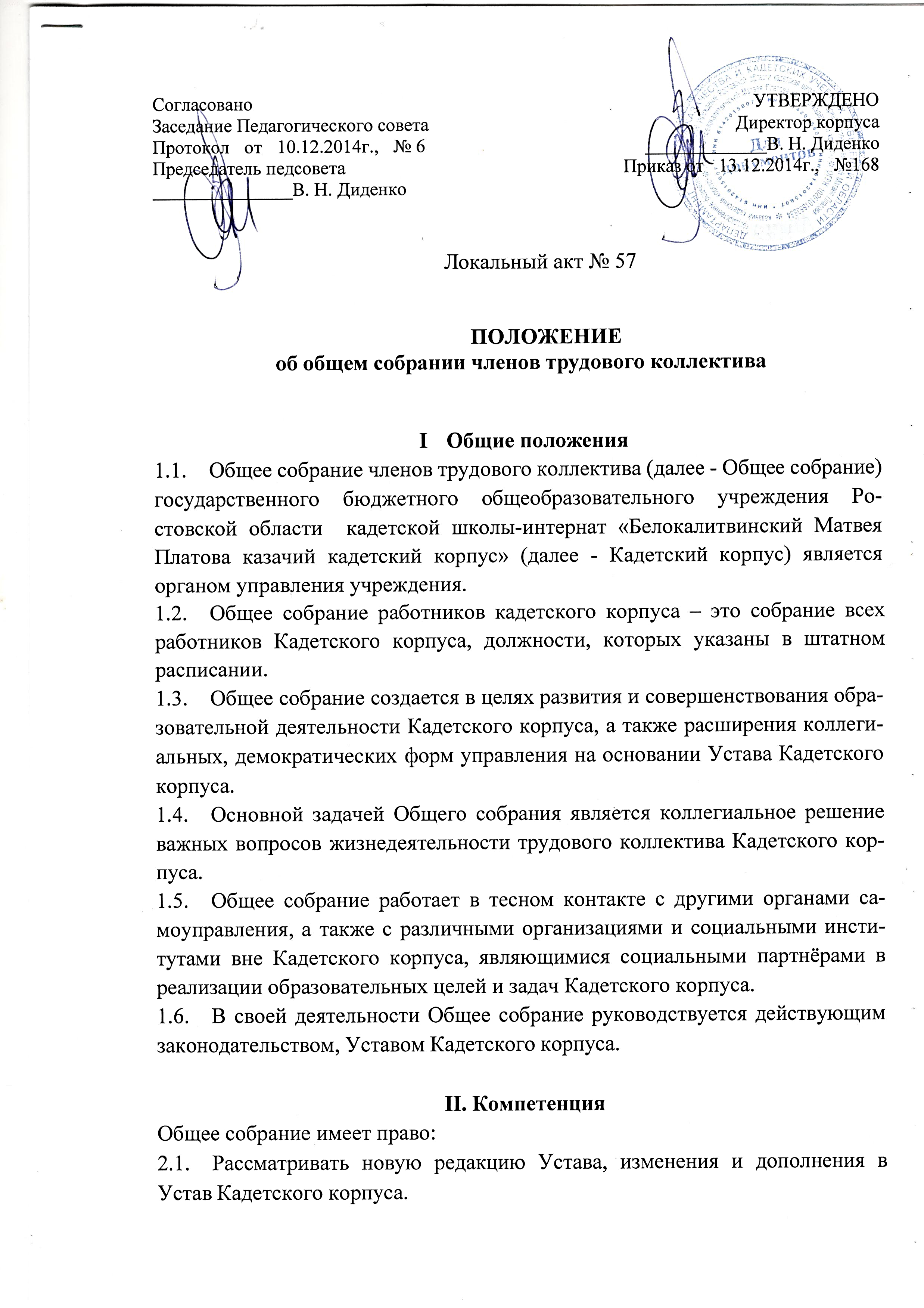  Обсуждать и принимать:Коллективный договор;Правила внутреннего трудового распорядка;Положение об организации работы по охране труда и обеспечению безопасности образовательного процесса;Положение о системе оплаты труда и стимулировании работников;Положение о распределении стимулирующей части фонда оплаты труда работников Кадетского корпуса;Положение о работе с персональными данными;Иные локальные акты Кадетского корпуса, содержащие нормы трудового права.Заслушивать отчёт директора Кадетского корпуса о выполнении Коллективного договора.Выдвигать коллективные требования работников Кадетского корпуса.Определять численность и сроки полномочий комиссии по трудовым спорам, избрать её членов.Избирать полномочных представителей для проведения консультаций с администрацией Кадетского корпуса по вопросам принятия локальных нормативных актов, содержащих нормы трудового права, и для участия в разрешении коллективного трудового спора.Выдвигать кандидатов в Управляющий совет Кадетского корпуса один раз в год.III. Состав и порядок работыВ состав Общего собрания входят все сотрудники, для которых Кадетский корпус является основным местом работы.Общее собрание работников кадетского корпуса созывается по мере необходимости, но не реже 2 раз в течение учебного года.Внеочередной созыв Общего собрания может произойти по требованию директора Кадетского корпуса или по заявлению 1/3 членов Общего собрания поданному в письменном виде.Общее собрание считается правомочным, если на нем присутствует не менее двух третей списочного состава работников Кадетского корпуса.Общее собрание ведет председатель, избираемый из числа участников. На Общем собрании избирается также секретарь, который ведет всю документацию и сдает ее в архив в установленном порядке. Председатель и секретарь Общего собрания избираются сроком на один учебный год. В случае производственной необходимости допускается совмещение должностей председателя Общего собрания и председателя ПК, секретаря Общего собрания и секретаря ПК.Решения принимаются открытым голосованием. Решение Общего собрания считается принятым, если за него проголосовало не менее половины,присутствующих на собрании. При равном количестве голосов решающим является голос председателя Общего собрания.Решения Общего собрания, принятые в пределах его полномочий и в соответствии с законодательством, после утверждения его директором Кадетского корпуса являются обязательными для исполнения всеми участниками образовательного процесса.Все решения Общего собрания своевременно доводятся до сведения всех участников образовательного процесса.IV. Документация и отчётностьЗаседания Общего собрания протоколируются. Протоколы подписываются председателем и секретарем.Документация Общего собрания передается по акту и постоянно хранится в делах Кадетского корпуса не менее 5 лет.